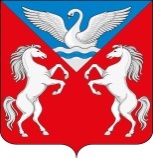 РОССИЙСКАЯ ФЕДЕРАЦИЯЛЕБЯЖЕНСКАЯ СЕЛЬСКАЯ АДМИНИСТРАЦИЯ
КРАСНОТУРАНСКОГО РАЙОНА КРАСНОЯРСКОГО КРАЯПОСТАНОВЛЕНИЕ03.02.2021                                                                                     № 3а-пО внесении изменений в постановление Администрации Лебяженского сельсовета от 11.10.2019 г № 24-п «Об утверждении Порядка применения взысканий, предусмотренных ст.ст. 14.1 и 15 Федерального закона "О муниципальной службе в Российской Федерации" за несоблюдение муниципальными служащими ограничений и запретов, требований о предотвращении или об урегулировании конфликта интересов и неисполнение обязанностей, установленных в целях противодействия коррупции»В соответствии с Федеральным законом от 02.03.2007 № 25-ФЗ «О муниципальной службе в Российской Федерации», на основании внесенных изменений  от 16.12.2019 № 432- ФЗ «О внесении изменений в отдельные законодательные акты Российской Федерации в целях совершенствования законодательства Российской Федерации в противодействии коррупции», руководствуясь Уставом Лебяженского сельсовета Краснотуранского района Красноярского края,ПОСТАНОВЛЯЮ:Внести в постановление «О внесении изменений в постановление Администрации Лебяженского сельсовета от 11.10.2019 г № 24-п «Об утверждении Порядка применения взысканий, предусмотренных ст.ст. 14.1 и 15 Федерального закона "О муниципальной службе в Российской Федерации" за несоблюдение муниципальными служащими ограничений и запретов, требований о предотвращении или об урегулировании конфликта интересов и неисполнение обязанностей, установленных в целях противодействия коррупции» следующие изменения и дополнения:Пункт 1.2 изложить в следующей редакции «Порядок применения дисциплинарных взысканий к муниципальным служащим определяется трудовым законодательством, за исключением случаев, предусмотренных Федеральным законом № 25-ФЗ  от 02.03.2007 «О муниципальной службе в Российской Федерации» с внесенными изменениями  от 16.12.2019 № 432- ФЗ «О внесении изменений в отдельные законодательные акты Российской Федерации в целях совершенствования законодательства Российской Федерации в противодействии коррупции»1.2. Пункт 3.3 изложить в следующей редакции «Взыскания применяются не позднее шести месяцев со дня поступления информации о совершении муниципальным служащим коррупционного правонарушения, не считая периодов временной нетрудоспособности муниципального служащего, нахождения его в отпуске, и не позднее трех лет со дня совершения им коррупционного правонарушения. В указанные сроки не включается время производства по уголовному делу».2. Настоящее постановление вступает в силу с момента опубликования на сайте администрации Лебяженского сельсовета Краснотуранского района lebyazhe-adm.gbu.su.3. Контроль за исполнением настоящего постановления оставляю за собой.Врип Главы Лебяженского сельсовета:                                    Ю.Н.Метелева                     